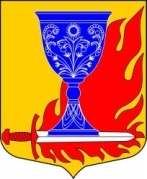 АДМИНИСТРАЦИЯмуниципального образования«Большелуцкое сельское поселение»муниципального образования«Кингисеппский муниципальный район»Ленинградской областиПОСТАНОВЛЕНИЕот 30 апреля 2022 г.  № 99Об окончании отопительного сезона 2021-2022 годов на территории муниципального образования «Большелуцкое сельское поселение» муниципального образования «Кингисеппский муниципальный район» Ленинградской областиВ связи с устойчивым повышением среднесуточной температуры наружного воздуха, в целях рационального и эффективного использования энергоресурсов, для своевременной подготовки к отопительному сезону 2022-2023 годов, руководствуясь постановлением Правительства Российской Федерации от 06.05.2011 года № 354 «О предоставлении коммунальных услуг собственникам помещений в многоквартирных домах и жилых домов», Приказом Госстроя Российской Федерации от 06.09.2000 года № 203 «Об утверждении организационно-методических рекомендаций по подготовке к проведению отопительного периода и повышению надежности систем коммунального теплоснабжения в городах и населенных пунктах Российской Федерации», и постановлением Правительства Ленинградской области от 19.06.2008 года № 177 «Об утверждении правил подготовки и проведения отопительного сезона в Ленинградской области», Уставом МО «Большелуцкое сельское поселение», администрацияПОСТАНОВЛЯЕТ:1. При температуре наружного воздуха выше +8°C в течение пяти суток или прогнозе о резком повышении температуры наружного воздуха прекратить регулярное отопление и перейти к периодическому протапливанию, при котором допускается ограниченный отпуск тепла.2. При достижении среднесуточных температур наружного воздуха +100 С на протяжении трёх суток или при прогнозе о резком повышении температуры наружного воздуха завершить отопительный сезон 2021-2022 годов на территории МО «Большелуцкое сельское поселение».3. Рекомендовать теплоснабжающим организациям АО «Ленинградская областная тепло-энергетическая компания», ООО «Коммун Энерго»:3.1 Прекратить регулярное отопление зданий всех назначений на территории МО «Большелуцкое сельское поселение» при условии обеспечения нормативных температур внутри помещений.3.2. В межотопительный период, в соответствии с нормативами и санитарными нормами, обеспечить надежное горячее водоснабжение.4. Опубликовать настоящее постановление в средствах массовой информации, разместить на официальном сайте администрации МО «Большелуцкое сельское поселение» в информационно-телекоммуникационной сети "Интернет".5. Контроль за исполнением постановления оставляю за собой.Глава администрации МО«Большелуцкое сельское поселение»				          Г.В. ЗуйковаПостановление подготовлено:Об окончании отопительного сезона 2021-2022 годов на территории муниципального образования «Большелуцкое сельское поселение» муниципального образования «Кингисеппский муниципальный район» Ленинградской областиПостановление размещено на сайте администрации для прохождения независимой антикоррупционной экспертизы: ______________________________________________                                                                            (подпись разработчика, дата размещения)Постановление направлено в Кингисеппскую городскую прокуратуру:___________________________________________________________________________                                                                                   (Ф.И.О. отправителя, дата направления)Согласовано:Постановление разослать:Дата рассылки                                             ПодписьНачальник сектора по ЖКХ, ГО и ЧСРядова Т.Ю.должностьФ.И.О.подписьПостановление является (не является) нормативно-правовым актомПостановление подлежит (не подлежит) публикацииненужное – вычеркнутьненужное – вычеркнутьЗаместитель главы администрацииПетров О.В.Заместитель главы администрациифамилия и инициалыподписьдатафамилия и инициалыподписьдата1Дело – 1экз.52ЖКХ – 1 экз.63748Итого: (2) экз.